Doctoral School of the Poznan University of Medical SciencesINDIVIDUAL RESEARCH PLANPlease tick:                    IRP submitted for the first time                     IRP changedPERSONAL DATA* if you change the declared scientific discipline during the doctoral student's education at the doctoral school, written information on this matter should be provided as a supplement to the Individual Research PlanDISSERTATION* Based on Resolution No. 35/2021 of the Senate of the Poznan University of Medical Sciences of February 24, 2021 "The idea of presenting a doctoral dissertation on the basis of a scientific monograph requires the submission of an appropriate justification to the relevant Chancellor before submitting an individual research plan in the case of a doctoral school procedure (...), signed by the doctoral student and the supervisor(s), in order to obtain acceptance. The decision in this regard is made by the Chancellor of the relevant discipline, in the case of the doctoral school procedure, after consulting the Director of the Doctoral School. "** On the basis of Resolution No. 35/2021 of the Senate of the Poznan University of Medical Sciences of February 24, 2021 "The idea of presenting a doctoral dissertation on the basis of a technological work or implementation of research results into business requires the submission of an appropriate justification to the relevant Chancellor before submitting an individual research plan, signed by the doctoral student and supervisor(s) and the Director of the Doctoral School, for approval. "*** Requires a separate application attached at the end of this form (Annex 1.1.)SCHEDULE FOR THE IMPLEMENTATION OF RESEARCH TASKS TO PREPARE THE DOCTORAL DISSERTATION:PLANNED EFFECTS OF RESEARCH ACTIVITY:(If the IRP submitted is a correction of the previously submitted IRP, justification should be provided):...................................................................................................................................................................................……....................……………………………………………………(date and signature of the PhD student)The individual research plan was prepared in agreement with the promotor / promoters.(delete as appropriate)……....................…………………………………………	 	        ……....................…………………………………………(date and signature of the supervisor)				 (date and signature of the supervisor)If an auxiliary supervisor is appointed - opinion on IRP: positive / negative                                                                                                                              (delete as appropriate))……....................……………………………………………………                                                                                                                             (date and signature of the auxiliary supervisor)                         Formally checked……....................…………………………………………………(stamp and signature of the Director of the Doctoral School)	annex 1.1.Application of a participant of the Doctoral Schoolfor consent to the preparation of a doctoral dissertation in the form ofApplicant:Justification:……....................……………………………………………………(date and legible signature of the PhD student)……....................…………………………………………	 ……. ……....................…………………………………………(date and legible signature of the promoter)      (date and legible signature of the supervisor / auxiliary supervisor)** delete as appropriateOpinion of the Director of the Doctoral School:                                                     ……....................……………………………………………………                                                                            (personal stamp and signature of the Director of the Doctoral School)Chancellor of the College of Sciences .................................................Mr. / Mrs. .......................................................................Acceptance by the Chancellor of a given discipline:                                                                      ……....................……………………………………………………                                                                                                            (personal stamp and signature of the Chancellor)Poznan University of Medical Sciences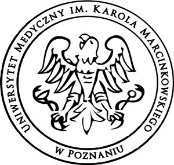 Attachment No. 1 to Communication No. 8/2023Director of the Doctoral Schoolof the Poznan University of Medical Sciencesof the 11th of May 2023PhD studentPhD studentPhD studentPhD studentFIRST NAME AND LAST NAMEALBUM NUMBERORGANIZATIONAL UNITRECEPTION YEARPROMOTERPROMOTERPROMOTERPROMOTERFIRST NAME AND LAST NAMESCIENTIFIC DEGREE / TITLESCIENTIFIC DISCIPLINE
/ SCIENTIFIC DISCIPLINES *
(underline the correct option – bold basic discipline)medical sciencepharmaceutical sciencehealth scienceORGANIZATIONAL UNITSECOND PROMOTER / AUXILIARY PROMOTER (delete as appropriate)SECOND PROMOTER / AUXILIARY PROMOTER (delete as appropriate)SECOND PROMOTER / AUXILIARY PROMOTER (delete as appropriate)SECOND PROMOTER / AUXILIARY PROMOTER (delete as appropriate)FIRST NAME AND LAST NAMESCIENTIFIC DEGREE / TITLESCIENTIFIC DISCIPLINE
/ SCIENTIFIC DISCIPLINES *
(underline the correct option – bold basic discipline)medical sciencepharmaceutical sciencehealth scienceORGANIZATIONAL UNITTITLE OF THE DOCTORAL DISSERTATIONSCIENTIFIC DISCIPLINE
(underline appropriate)medical sciencepharmaceutical sciencehealth scienceTHE DOCTORAL DISSERTATION WILL BE PREPARED IN THE FORM (underline the appropriate one):series of publicationsscientific monograph*,***technological work or implementation of research results **, ***PURPOSE AND ASSUMPTIONS OF THE DISSERTATION
(max. 300 words)MATERIALS AND METHODS
(max. 500 words)PRELIMINARY REFERENCESPLANNED SUBMISSION DEADLINE FOR THE DISSERTATION (specify month and year)I YEAR OF DOCTORAL SCHOOL - ACADEMIC YEAR ................. / ..................I YEAR OF DOCTORAL SCHOOL - ACADEMIC YEAR ................. / ..................TASK NAMEEXPECTED COMPLETION DATEIi YEAR OF DOCTORAL SCHOOL - ACADEMIC YEAR ................. / ..................Ii YEAR OF DOCTORAL SCHOOL - ACADEMIC YEAR ................. / ..................TASK NAMEEXPECTED COMPLETION DATEIII YEAR OF DOCTORAL SCHOOL - ACADEMIC YEAR ................. / ..................III YEAR OF DOCTORAL SCHOOL - ACADEMIC YEAR ................. / ..................TASK NAMEEXPECTED COMPLETION DATEIV YEAR OF DOCTORAL SCHOOL - ACADEMIC YEAR ................. / ..................IV YEAR OF DOCTORAL SCHOOL - ACADEMIC YEAR ................. / ..................TASK NAMEEXPECTED COMPLETION DATEI YEAR OF DOCTORAL SCHOOL - ACADEMIC YEAR ................. / ..................I YEAR OF DOCTORAL SCHOOL - ACADEMIC YEAR ................. / ..................TYPE OF ACTIVITYEXPECTED COMPLETION DATEPublications:Active participation in conferences:Submission of a grant application:Scientific internships:Participation in the organization of a scientific conference:Supporting the development of learning and teaching
(e.g. membership in a scientific society, foundations or commissions, supervision of a student extracurricular activity):Other:II YEAR OF DOCTORAL SCHOOL - ACADEMIC YEAR ................. / ..................II YEAR OF DOCTORAL SCHOOL - ACADEMIC YEAR ................. / ..................TYPE OF ACTIVITYEXPECTED COMPLETION DATEPublications:Active participation in conferences:Submission of a grant application:Scientific internships:Participation in the organization of a scientific conference:Supporting the development of learning and teaching
(e.g. membership in a scientific society, foundations or commissions, supervision of a student extracurricular activity):Other:III YEAR OF DOCTORAL SCHOOL - ACADEMIC YEAR ................. / ..................III YEAR OF DOCTORAL SCHOOL - ACADEMIC YEAR ................. / ..................TYPE OF ACTIVITYEXPECTED COMPLETION DATEPublications:Active participation in conferences:Submission of a grant application:Scientific internships:Participation in the organization of a scientific conference:Supporting the development of learning and teaching
(e.g. membership in a scientific society, foundations or commissions, supervision of a student extracurricular activity):Other:IV YEAR OF DOCTORAL SCHOOL - ACADEMIC YEAR ................. / ..................IV YEAR OF DOCTORAL SCHOOL - ACADEMIC YEAR ................. / ..................TYPE OF ACTIVITYEXPECTED COMPLETION DATEPublications:Active participation in conferences:Submission of a grant application:Scientific internships:Participation in the organization of a scientific conference:Supporting the development of learning and teaching
(e.g. membership in a scientific society, foundations or commissions, supervision of a student extracurricular activity):Other:TYPE OF ACTIVITYscientific monograph *technological work or implementation of research results *Name and surname of the PhD studentunit namename and surname of the promoterselected scientific disciplinethe title of the doctoral dissertation